Компоненты для Android и IOSЦель работыВ этой работе мы познакомимся со специфичными компонентами для каждой из платформ. Задания для выполненияИспользуйте официальную документацию https://reactnative.dev/docs/components-and-apis#android-components-and-apis ознакомьтесь с основными компонентами в React Native для каждой из платформ.Ознакомьтесь с гайдами UX/UI для каждой из платформ: https://developer.apple.com/design/human-interface-guidelines/https://material.io/Выберите одну из платформ и реализуйте типовой экран, включающий основные компоненты для нее. Например с помощью supportedURL реализовать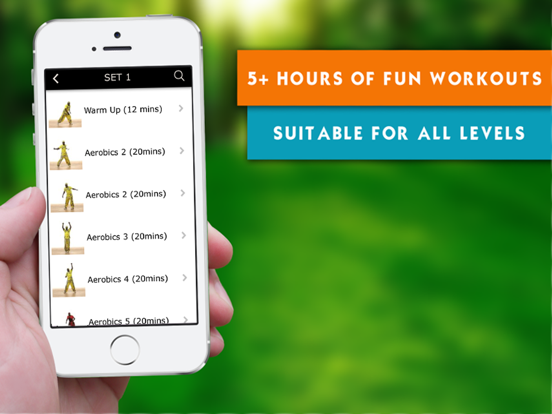 Поделитесь ссылкой на проект в Expo. Загрузить созданное приложение на на GitHub в репозиторий Student, используя формат в названии Фамилия (латинскими буквами)_8.Методические указанияСинтаксис и свойства каждого компонента описаны на https://reactnative.dev/docs/components-and-apis#android-components-and-apisКонтрольные вопросыКакие основные принципы UI есть одновременно и в Human Interface Design и в Material Design?Дополнительные заданияСоздайте экран для альтернативной платформы.